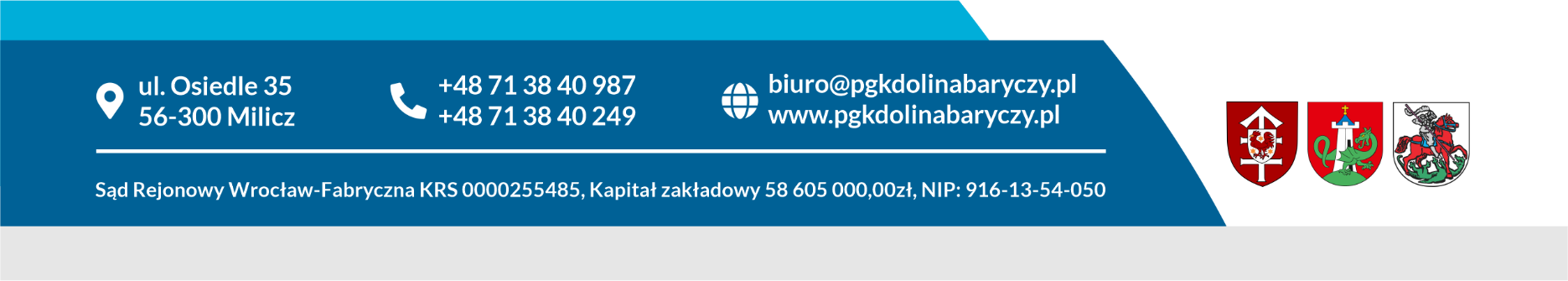 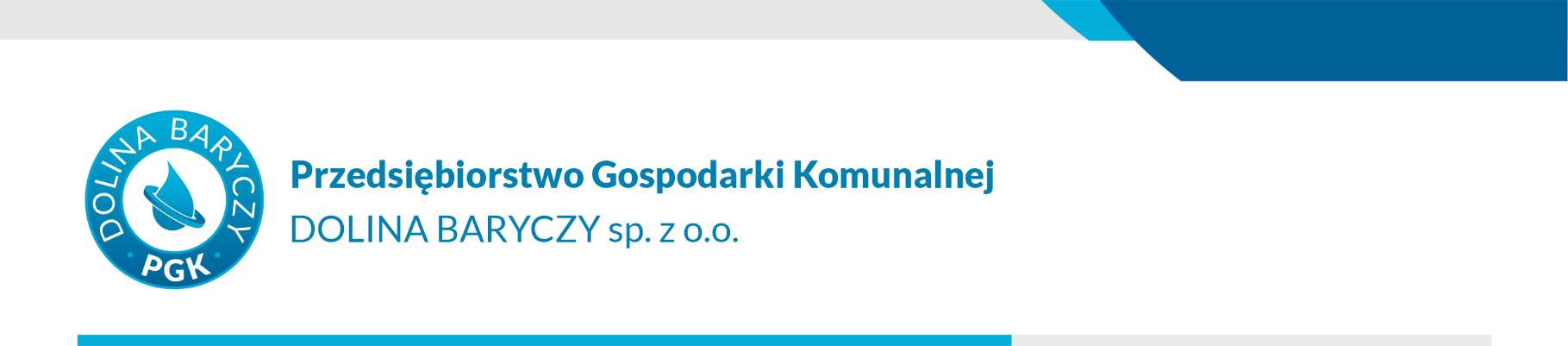 Załącznik nr 3 do OPZ        Milicz, dnia …………..2022 r.Oczyszczalnia Ścieków   w MiliczuPROTOKÓŁprzeprowadzenia testu technologicznego na dobór polielektrolitu do odwadniania osadu na Oczyszczalni Ścieków, przeprowadzonego w dniu …………… 2022 r.Test przeprowadzono w obecności przedstawicieli Wykonawcy:Firmy: ……………………………………………………………………………..orazPGK „Dolina Baryczy” Sp. z o.o. w Miliczu Przedstawiciele Wykonawcy:                             	Przedstawiciele Zamawiającego:1. ……………………………………….				1. ……………………………………..2. ……………………………………….				2. ……………………………………..Dane technologiczne:Nazwa polimeru: ……………………………………………Typ urządzenia odwadniającego: Prasa taśmowa MONOBELT typu NP20CKNastawa pompy nadawy osadu 5,5 m3/h Nastawa pompy flokulantu stałaPodpisy Przedstawicieli Wykonawcy                 	Podpisy Przedstawicieli Zamawiającego    1………………………………..…….                                       	      1. ……………………………………………….2……………………………..……….                                               2………………………………..………………TreśćGodzina poboru próbkiPARAMETRYPARAMETRYTreśćGodzina poboru próbkiSucha masag s.m.o./kgZawartość zawiesiny w odcieku mg/lPRÓBA IPRÓBA IIPRÓBA IIIŚREDNIA PRÓB